Samling for småtrollStart sangHei, hei, hei jeg heter (navn)Hei, hei, hei hva heter du?Bruk ett rytme instrument som sendes rundtTommelfinger hvor er du?Tommelfinger, tommelfinger, hvor er du?
Her er jeg, her er jeg. God dag, god dag, god dag!Pekefinger…Langefinger…Ringefinger…Lillefinger…hele håndaVis frem fingern du synger om. Bruk fingeren til å tromme på barna. På de minste ta på dems finger som du synger om.Jungeltur	(Se baksiden)Kan gjøres sittende med håndbevegelser, eller gå rundt i rommetHode, skulder, kne og tåHode, skulder, kne og tå. kne og tå x2Øyne, ører, kinn å klappe påHode, skulder, kne og tå. kne og tåVarier i ulike tempoÅh Boogie boogie boogieSå tar vi høyre hånden framSå tar vi høyre hånden bakSå tar vi høyre hånden framOg rister litt på den Å danser buggi buggi Å snur oss rundt i ringSå er vi her igjen.  Å, buggi buggi buggiÅ, buggi buggi buggiÅ buggi buggi buggiSå er vi her igjenBruk forskjellige kroppsdeler*Hold rytmen*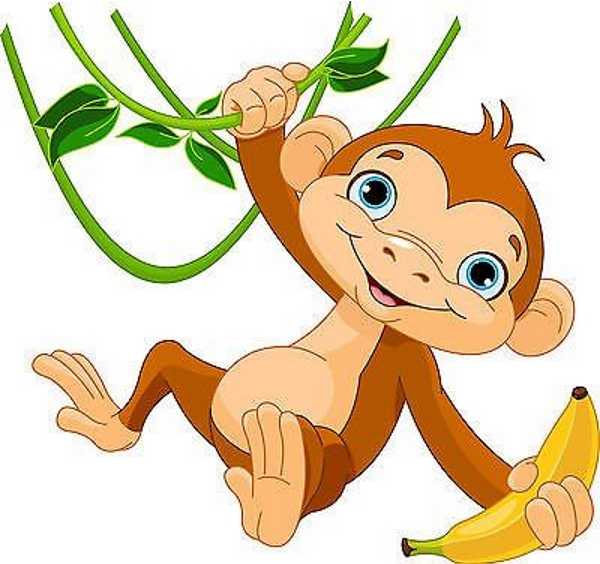 Nå går vi gjennom jungelen Vi ser lianer Vi hører apekatter De kaster bananer Vi må dukke unna *Dukk hoder fra side til side*Nå går vi gjennom jungelen Vi ser lianer Vi møter på en bekk Vi må svømme over *Svømmebevegelser over bekken*Nå går vi gjennom jungelen Vi ser lianer Der sto et stort tre Vi må klatre over *Klatre bevegelser over treet*Nå går vi gjennom jungelen Vi ser lianer Det er hull i veien Vi må hoppe over*Hopper over hullene*Nå går vi gjennom jungelen Vi ser lianer En liten hule Vi kan krabbe inn * Krabber inn i hulen*Nå går vi gjennom hulen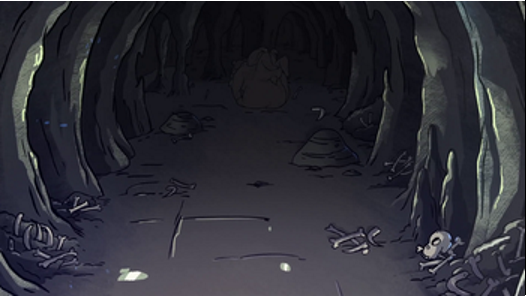  Vi ser ingenting Kjenner noe mykt EN BJØRN!! VI MÅ LØPE!Vi må krabbe ut av hulen * Krabber*Hoppe over hullene *Hoppe*Klatre over treet *Klatre*Svømme over bekken *Svømme*Dukke fra bananene *Dukke*Åååh trygt hjemme